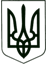 САХНОВЩИНСЬКА СЕЛИЩНА РАДАКРАСНОГРАДСЬКОГО РАЙОНУ ХАРКІВСЬКОЇ ОБЛАСТІВІДДІЛ ОСВІТИ, КУЛЬТУРИ, МОЛОДІ  ТА СПОРТУ                                                        НАКАЗ01.10.2021                                 Сахновщина                                               № 179  Про надання щорічної грошовоївинагороди педагогічним працівникам      Згідно зі статтею 57 Закону України  «Про освіту»  за сумлінну працю, зразкове виконання  службових обов'язків, відсутність порушень виконавської  і трудової дисципліни, Порядком затвердженим   постановою Кабінету Міністрів України від 5 червня 2000 р. N 898,  відповідно до Положення про щорічну грошову  винагороду, затвердженого начальником відділу освіти, культури, молоді та спорту і за погодженням селищного комітету профспілки працівників освіти і науки України протокол від 28.09.2021 № 22, наказую:Надати щорічну грошову винагороду в розмірі 100% посадового окладу керівникам  закладів загальної середньої освіти:2.Надати щорічну грошову винагороду в розмірі 10% посадового окладу керівникам  закладів позашкільної  освіти:3.Надати щорічну грошову винагороду в розмірі 10% посадового окладу керівникам  та виконуючим посадові обов»язки керівників закладів дошкільної освіти:	4. Керівникам закладів   загальної середньої освіти, керівнику   комунальної установи «Інклюзивно-ресурсний центр» Сахновщинської  селищної ради Красноградського району Харківської області  видати накази щодо надання грошової щорічної винагороди за сумлінну працю педагогічним працівникам в розмірі  посадового окладу (ставки заробітної плати) без врахування фактичного педагогічного навантаження та незалежно від відпрацьованих днів в місяці.	5. Керівникам закладів  дошкільної, позашкільної освіти  видати накази щодо надання грошової щорічної винагороди за сумлінну працю педагогічним працівникам в розмірі 10% без врахування фактичного педагогічного навантаження  та не відпрацьованих днів.  	6.Контроль  за виконанням даного наказу покласти  на  головного бухгалтера централізованої бухгалтерії відділу освіти, культури, молоді та спорту Тетяну ГОЛОВКО. Начальник відділу освіти,культури, молоді та спорту                                                      Григорій ПЕРКІН    Візи:  Головний спеціаліст відділу освіти,	культури,молоді та спорту                                   Наталія ПРИХОДЬКОЮрист                                                                     Віта СІДОРОВАКомунальний заклад  «Багаточернщинський ліцей»  Сахновщинської селищної ради Красноградського району Харківської області                                                                           - Світлані ПАЛАМАРЕНКОКомунальний заклад «Гришівський ліцей» Сахновщинської селищної ради Красноградського району Харківської області- Ніні МАЙБОРОДІ    Комунальний заклад  «Дубовогрядська гімназія» Сахновщинської селищної ради Красноградського району Харківської області                                                                - Оксані ДУБОВІЙКомунальний заклад  «Катеринівський ліцей» Сахновщинської селищної ради Красноградського району Харківськоїобласті  - Сергію ПЕРЦЮКомунальний заклад «Костянтинівський ліцей» Сахновщинської селищної ради Красноградського району Харківської області                   - Валентині КОСТОЧЦІКомунальний заклад «Лебедівська гімназія» Сахновщинської селищної ради Красноградського району Харківської області                                                                         - Тамарі ДЯЧЕНКОКомунальний заклад  «Лигівський ліцей» Сахновщинської  селищної  ради  Красноградського району Харківської  області                                                                                   - Людмилі СМЕТАНІНІЙКомунальний заклад «Новоолександрівський ліцей» Сахновщинської селищної ради Красноградського району Харківської області     - Анні САВЕЛЬЄВІЙКомунальний заклад «Огіївський ліцей» Сахновщинської селищної ради Красноградського району Харківської області  - Наталії ЖАЗІ                                                     Комунальний заклад «Олійниківська гімназія» Сахновщинської селищної ради Красноградського району Харківської області    - Людмилі ЗАВАЛІЙКомунальний заклад «Сахновщинський ліцей №1» Сахновщинської селищної ради Красноградського району Харківської області  - Зінаїді НАУМЕНКОКомунальний заклад «Сахновщинський ліцей №2» Сахновщинської селищної ради Красноградського району Харківської області  - Сергію ПРОКОПЕНКУКомунальний заклад  «Тавежнянський ліцей»  Сахновщинської  селищної  ради Красноградського району Харківської області                          - Лідії ДУБИНЕЦЬКомунальний заклад «Шевченківська ліцей» Сахновщинської селищної ради Красноградського району Харківської області                                                                                      - Маргариті КЛЕМЕНКОКомунальний заклад «Новочернещинська гімназія» Сахновщинської селищної ради Красноградського району Харківської області                                                                  - Тетяні ДІДЕНКОКомунальна установа «Інклюзивно-ресурсний центр» Сахновщинської  селищної ради Красноградського району Харківської області                                                - Людмилі БОНДАРЕНКОКомунальний заклад «Сахновщинський Будинок дитячої та юнацької творчості» Сахновщинської  селищної ради Красноградського району Харківської області                                                - Тетяні ЗАЙЦЕВІЙКомунальний заклад «Сахновщинський дитячо-юнацький клуб фізичної підготовки «Олімп»     Сахновщинської  селищної ради Красноградського району Харківської області                                                                                    - Валентину ПАХУЩОМУКомунальний заклад «Сахновщинський   заклад дошкільної освіти (ясла-садок) №1» Сахновщинської селищної ради Красноградського району Харківської області- Ользі СТЕПАНЕНКОКомунальний заклад «Сахновщинський   заклад дошкільної освіти (ясла-садок) №2» Сахновщинської селищної ради Красноградського району Харківської області- Марині МІДНІЙКомунальний заклад «Дубовогрядський  заклад дошкільної освіти (ясла-садок)» Сахновщинської селищної ради Красноградського району Харківської області - Світлані ПОЖОЗІ                                                                                             Комунальний заклад  «Костянтинівський заклад дошкільної освіти  (ясла-садок)»  Сахновщинської селищної ради Красноградського району Харківської області  - Галині ЧЕРНЯК                                      Комунальний заклад «Шевченківський  заклад дошкільної освіти  (ясла-садок)» Сахновщинської селищної ради Красноградського району Харківської області              - Катерині МАЙСТЕРЕНКОКомунальний заклад «Сугарівський заклад дошкільної освіти (ясла-садок)»   Сахновщинської селищної ради Красноградського району Харківської області                            - Тетяні СВІДЧЕНКО Комунальний заклад «Новоолександрівський  заклад дошкільної освіти (ясла-садок)»   Сахновщинської селищної ради Красноградського району Харківської області                           - Олені  ЛУНЬКОВІЙ